Apple love story1.Picture (describe the picture and say what you think about their family relations/ traditions/ education/career/connection to mass media )a) share your ideas in pairs b) let’s start from the description of the picture)2.Let’s watch a video about this couple and answer the questions.https://www.youtube.com/watch?v=ULcvUxd_Ngo1st listening. What programme did they take part in? What story did they speak about? 2nd listening.1. Where and how did they meet for the first time? 2. When did they get married? 3. What did his mother promise? 4.How are they going to cover (освещать) this story? What do you think about their story? Is it a true story? Could it really happen? Do you believe their story?3. Let’s watch video 2 and answer the question. https://www.youtube.com/watch?v=BV9AYAddadQWhat is the main idea of the video? After watching.  Look at the words. (приложение)Answer the questions. 1. What was his intention for making the story up? 2. What facts prove that the story is false? 3. What did his son say about dad’s reason for making the story up? 4. Why did his wife support him in his lie?4 Sum upWhat do you think about this story? Is this story good as a fiction? HW карточка для закрепления лексики1.Before the insurance company pays the claim, they will send an investigator to ensure the man’s injury is not a ...2. Perhaps he was right; but even in that case he should surely have accepted the offer so as to … their insincerity. 3.He's just a big old liar who … to make himself look good.".4. The book raised a storm of …. 5.If the magazine editor believes the picture is a hoax, he will not publish it.6. … it's difficult to explain, it's a bit complicated.7. She had no …of staying here.8. In foreign policy Cromwell's chief aims appear to have been to support and extend the Protestant faith, to … English trade, and to prevent a Stuart restoration by foreign policy. 9.So if you found her today, you'd marry her … and swear eternal fidelity.1.hoax2. to expose 3. makes things up 4. controversy. 5. hoax.6. On the spot 7. intention.8. promote. 9. on the spot 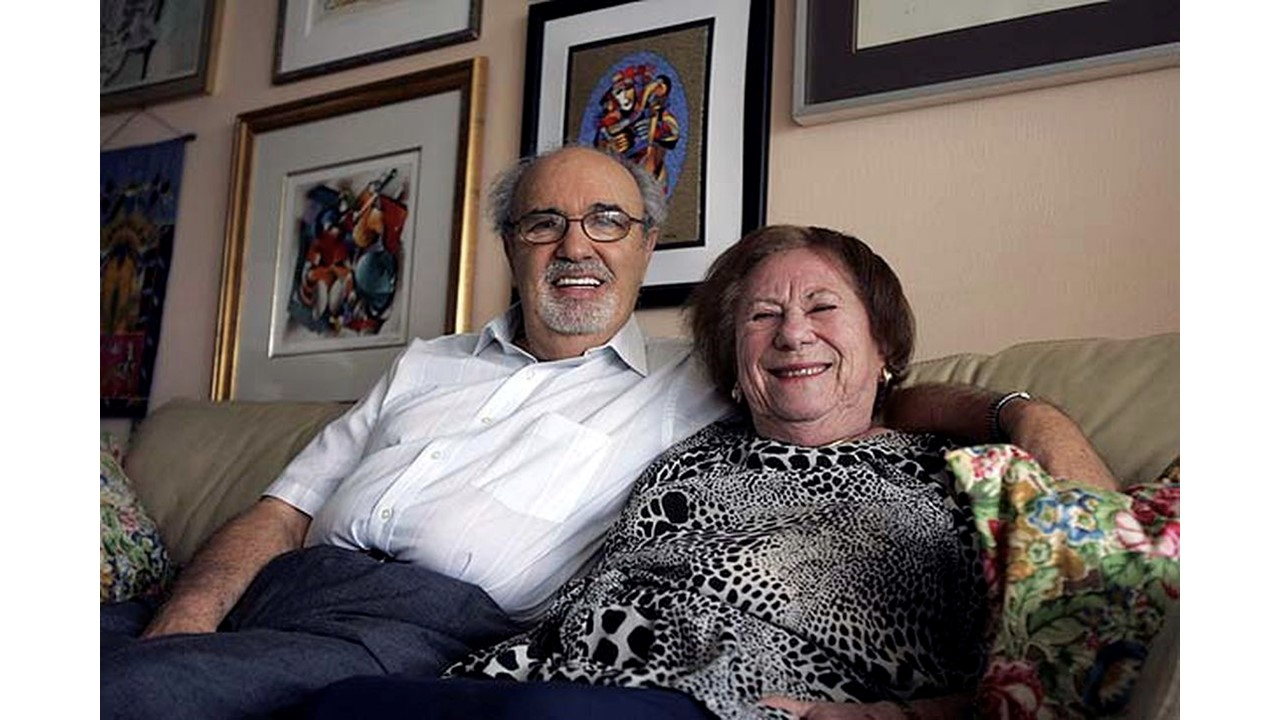 defined-очерченаliberate- освобождатьexpose- разоблачатьmake things up-выдумыватьhoax- выдумка,  фейкcontroversy- противоречивая спорная ситуацияcontroversial- спорный противоречивыйon the spot- без промедленияpromote-способствовать, продвигатьintention-намерение1.Before the insurance company pays the claim, they will send an investigator to ensure the man’s injury is not a ...2. Perhaps he was right; but even in that case he should surely have accepted the offer so as to … their insincerity. 3.He's just a big old liar who … to make himself look good.".4. The book raised a storm of …. 5.If the magazine editor believes the picture is a hoax, he will not publish it.6. … it's difficult to explain, it's a bit complicated.7. She had no …of staying here.8. In foreign policy Cromwell's chief aims appear to have been to support and extend the Protestant faith, to … English trade, and to prevent a Stuart restoration by foreign policy. 9.So if you found her today, you'd marry her … and swear eternal fidelity.1.Before the insurance company pays the claim, they will send an investigator to ensure the man’s injury is not a ...2. Perhaps he was right; but even in that case he should surely have accepted the offer so as to … their insincerity. 3.He's just a big old liar who … to make himself look good.".4. The book raised a storm of …. 5.If the magazine editor believes the picture is a hoax, he will not publish it.6. … it's difficult to explain, it's a bit complicated.7. She had no …of staying here.8. In foreign policy Cromwell's chief aims appear to have been to support and extend the Protestant faith, to … English trade, and to prevent a Stuart restoration by foreign policy. 9.So if you found her today, you'd marry her … and swear eternal fidelity.1.Before the insurance company pays the claim, they will send an investigator to ensure the man’s injury is not a ...2. Perhaps he was right; but even in that case he should surely have accepted the offer so as to … their insincerity. 3.He's just a big old liar who … to make himself look good.".4. The book raised a storm of …. 5.If the magazine editor believes the picture is a hoax, he will not publish it.6. … it's difficult to explain, it's a bit complicated.7. She had no …of staying here.8. In foreign policy Cromwell's chief aims appear to have been to support and extend the Protestant faith, to … English trade, and to prevent a Stuart restoration by foreign policy. 9.So if you found her today, you'd marry her … and swear eternal fidelity.1.Before the insurance company pays the claim, they will send an investigator to ensure the man’s injury is not a ...2. Perhaps he was right; but even in that case he should surely have accepted the offer so as to … their insincerity. 3.He's just a big old liar who … to make himself look good.".4. The book raised a storm of …. 5.If the magazine editor believes the picture is a hoax, he will not publish it.6. … it's difficult to explain, it's a bit complicated.7. She had no …of staying here.8. In foreign policy Cromwell's chief aims appear to have been to support and extend the Protestant faith, to … English trade, and to prevent a Stuart restoration by foreign policy. 9.So if you found her today, you'd marry her … and swear eternal fidelity.1.Before the insurance company pays the claim, they will send an investigator to ensure the man’s injury is not a ...2. Perhaps he was right; but even in that case he should surely have accepted the offer so as to … their insincerity. 3.He's just a big old liar who … to make himself look good.".4. The book raised a storm of …. 5.If the magazine editor believes the picture is a hoax, he will not publish it.6. … it's difficult to explain, it's a bit complicated.7. She had no …of staying here.8. In foreign policy Cromwell's chief aims appear to have been to support and extend the Protestant faith, to … English trade, and to prevent a Stuart restoration by foreign policy. 9.So if you found her today, you'd marry her … and swear eternal fidelity.1.Before the insurance company pays the claim, they will send an investigator to ensure the man’s injury is not a ...2. Perhaps he was right; but even in that case he should surely have accepted the offer so as to … their insincerity. 3.He's just a big old liar who … to make himself look good.".4. The book raised a storm of …. 5.If the magazine editor believes the picture is a hoax, he will not publish it.6. … it's difficult to explain, it's a bit complicated.7. She had no …of staying here.8. In foreign policy Cromwell's chief aims appear to have been to support and extend the Protestant faith, to … English trade, and to prevent a Stuart restoration by foreign policy. 9.So if you found her today, you'd marry her … and swear eternal fidelity.